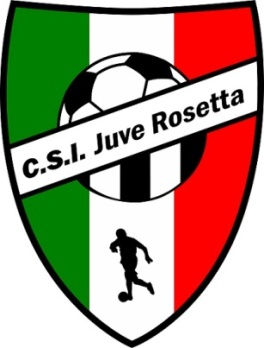 Domanda d´ammissione a socio/MitgliedschaftsantragIl sottoscritto: ______________________________________ nato il:			 	attualmente domiciliato a:										Con il presente atto chiede l´ammissione a socio, e qualora venga ammesso, di rispettare e accettare tutte le norme disciplinari previste dallo Statuto del C.S.I. Juve Rosetta Laufenburg. Il richiedente fino all´esito delle votazioni può usufruire dei locali del circolo. Il richiedente accettato deve pagare la quota annuale prevista anche per l´anno in cui ha fatto la domanda. Il richiedente non ammesso non potrà ripresentare domanda se non trascorsi almeno 6 mesi dalladata dell´esito della prima votazione. Data: 				Firma del richiedente:	 _______________________ Firma del presidente: ______________________SEPA-LastschriftmandatZahlungsempfänger: C.S.I. Juve Rosetta Laufenburg, Hauptstraße 25, 79725 LaufenburgGläubiger-Identifikationsnummer: DE27CSI00001434016     		Zahlungsart: wiederkehrende Zahlung      Mandatsreferenz:			____________________Name des Zahlungspflichtigen:	__________________________________________________________Anschrift des Zahlungspflichtigen:	__________________________________________________________				__________________________________________________________IBAN des Zahlungspflichtigen:	__________________________________________________________BIC des Zahlungspflichtigen:	__________________________________________________________Ich ermächtige den Zahlungsempfänger C.S.I. Juve Rosetta Laufenburg, Zahlungen von meinem/unserem Konto mittels Lastschrift einzuziehen. Zugleich weise ich mein/weisen wir unser Kreditinstitut an, die von C.S.I. Juve Rosetta Laufenburg auf mein/unser Konto gezogenen Lastschriften einzulösen. Hinweis: Ich kann/Wir können innerhalb von acht Wochen, beginnend mit dem Belastungsdatum, die Erstattung des belasteten Betrages verlangen. Es gelten dabei die mit meinem/unserem Kreditinstitut vereinbarten Bedingungen.Laufenburg, den ___________________	Unterschrift des Zahlungspflichtigen: ________________________________Non compilare il sotto, spazio riservato al Direttivo!Esito della decisione del Direttivo: 									Il Richiedente é stato ammesso a Socio effettivo:	 Si 		No Data:								Firma del presidente attuale: